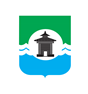 Российская ФедерацияИркутская областьКОНТРОЛЬНО-СЧЁТНЫЙ ОРГАНМуниципального образования «Братский район»ЗАКЛЮЧЕНИЕ №21по результатам внешней проверки годового отчета об исполнении бюджета Покоснинского сельского поселения за 2021 годг. Братск 	 «29» апреля 2022 годаНастоящее заключение подготовлено Контрольно-счетным органом муниципального образования «Братский район» (далее – КСО МО «Братский район») по результатам внешней проверки годового отчета об исполнении бюджета Покоснинского сельского поселения за 2021 год, проведенной на основании Соглашения №18 «О передаче полномочий по осуществлению внешнего муниципального финансового контроля» от 29.01.2021 года.Внешняя проверка проведена в рамках полномочий КСО МО «Братский район», установленных:Федеральным законом от 07.02.2011 №6-ФЗ «Об общих принципах организации и деятельности контрольно-счетных органов субъектов Российской Федерации и муниципальных образований»;Положением о контрольно – счетном органе  муниципального образования «Братский район», утвержденном Решением Думы Братского района от 24.11.2021 №240;положениями ст.157., 264.4. Бюджетного кодекса Российской Федерации (далее – БК РФ).Основание для проведения проверки: пункт 2.6. Плана деятельности
КСО МО «Братский район» на 2022 год.Цель внешней проверки: установление полноты и достоверности отражения показателей годовой бюджетной отчетности сельского поселения за отчетный финансовый год, ее соответствия требованиям нормативных правовых актов.Объект внешней проверки: Администрация Покоснинского сельского поселения.Предмет внешней проверки: годовой отчет об исполнении бюджета Покоснинского муниципального образования за 2021 год; иная бюджетная отчетность, сформированная в соответствии с требованиями Инструкции о порядке составления и представления годовой, квартальной и месячной отчетности об исполнении бюджетов бюджетной системы Российской Федерации утвержденной Приказом Минфина России от 28.12.2010 №191н «Об утверждении Инструкции о порядке составления и представления годовой, квартальной и месячной отчетности об исполнении бюджетов бюджетной системы Российской Федерации» (далее – Инструкция №191н); бюджетная отчетность главных администраторов средств местного бюджета за 2021 год (отдельные формы).Вопросы внешней проверки: анализ бюджетной отчетности на соответствие требованиям нормативных правовых актов в части ее состава, содержания и срока представления для проведения внешней проверки; анализ достоверности показателей бюджетной отчетности, оценка взаимосвязанных показателей консолидируемым позициям форм бюджетной отчетности; оценка достоверного представления о финансовом положении сельского поселения на основании данных бухгалтерской отчетности.Объем средств бюджета, проверенных при проведении экспертно-аналитического мероприятия: по доходам – 36 654,0 тыс. руб.; по расходам –
36 864,2 тыс. руб.В соответствии с Законом Иркутской области от 02.12.2004 №76-оз «О статусе и границах муниципальных образований Братского района Иркутской области» Покоснинское муниципальное образование образовано на территории Братского района Иркутской области и наделено статусом сельского поселения. В состав территории Покоснинского муниципального образования входят поселок Сосновый, село Покосное.	Структуру органов местного самоуправления составляют: глава муниципального образования; Дума муниципального образования; администрация муниципального образования. Согласно требованиям статьи 264.2. БК РФ годовой отчет об исполнении местного бюджета подлежит утверждению муниципальным правовым актом представительного органа муниципального образования.Ответственными должностными лицами за подготовку и представление бюджетной отчетности за 2021 год являлись глава Покоснинского муниципального образования
К.Г. Фортунатова, бухгалтер – С.В. Овчинникова.РЕЗУЛЬТАТЫ ВНЕШНЕЙ ПРОВЕРКИОбщие положенияОтчет об исполнении местного бюджета для подготовки заключения на него поступил в КСО МО «Братский район» в сроки, установленные пунктом 3. статьи 264.4. БК РФ.Для проведения внешней проверки годового отчета об исполнении бюджета Покоснинского муниципального образования за 2021 год были предоставлены следующие документы:бюджетная отчетность, согласно пункту 3. статьи. 264.1. БК РФ:отчет об исполнении бюджета;баланс исполнения бюджета;отчет о финансовых результатах деятельности;отчет о движении денежных средств;пояснительная записка;проект решения Думы Покоснинского сельского поселения «Об исполнении бюджета Покоснинского сельского поселения за 2021 год» с указанием общего объема доходов, расходов и дефицита (профицита) бюджета;исполнение доходов бюджета сельского поселения по кодам классификации доходов бюджета;исполнение расходов бюджета сельского поселения по ведомственной структуре расходов;исполнение расходов бюджета сельского поселения по разделам и подразделам классификации расходов бюджетов;исполнение источников финансирования дефицита бюджета сельского поселения по кодам классификации источников финансирования дефицитов бюджетов;отчет об использовании средств муниципального дорожного фонда;отчет об использовании бюджетных ассигнований на реализацию муниципальных программ.Изменение плановых показателей бюджетаБюджет Покоснинского муниципального образования утвержден решением Думы Покоснинского сельского поселения «О бюджете Покоснинского сельского поселения на 2021 год и на плановый период 2022 и 2023 годов» от 28.12.2020г. №146 (далее – Решение о бюджете от 28.12.2020 №146):по доходам - в сумме 27 689,0 тыс. руб.по расходам в сумме – 27 937,0 тыс. руб.с дефицитом в сумме 248,0 тыс. руб. или 3,7% утвержденного общего годового объема доходов бюджета поселения без учета утвержденного объема безвозмездных поступлений.Основные характеристики местного бюджета на 2021 год неоднократно изменялись.
В течение года в Решение о бюджете от 28.12.2020 №146 семь раз вносились изменения:решение Думы Покоснинского сельского поселения «О внесении изменений в решение Думы Покоснинского МО от 28.12.2020 года «О бюджете Покоснинского сельского поселения на 2021 год и на плановый период 2022 и 2023 годов» от 30.03.2021г. №154;решение Думы Покоснинского сельского поселения «О внесении изменений в решение Думы Покоснинского МО от 28.12.2020 года «О бюджете Покоснинского сельского поселения на 2021 год и на плановый период 2022 и 2023 годов» от 20.04.2021г. №161;решение Думы Покоснинского сельского поселения «О внесении изменений в решение Думы Покоснинского МО от 28.12.2020 года «О бюджете Покоснинского сельского поселения на 2021 год и на плановый период 2022 и 2023 годов» от 30.06.2021г. №168;решение Думы Покоснинского сельского поселения «О внесении изменений в решение Думы Покоснинского МО от 28.12.2020 года «О бюджете Покоснинского сельского поселения на 2021 год и на плановый период 2022 и 2023 годов» от 27.07.2021г. №175;решение Думы Покоснинского сельского поселения «О внесении изменений в решение Думы Покоснинского МО от 28.12.2020 года «О бюджете Покоснинского сельского поселения на 2021 год и на плановый период 2022 и 2023 годов» от 31.08.2021г. №176;решение Думы Покоснинского сельского поселения «О внесении изменений в решение Думы Покоснинского МО от 28.12.2020 года «О бюджете Покоснинского сельского поселения на 2021 год и на плановый период 2022 и 2023 годов» от 28.10.2021г. №180;решение Думы Покоснинского сельского поселения «О внесении изменений в решение Думы Покоснинского МО от 28.12.2020 года «О бюджете Покоснинского сельского поселения на 2021 год и на плановый период 2022 и 2023 годов» от 30.12.2021г. №186 (далее – Решение о бюджете от 30.12.2021 №186).Решением о бюджете от 30.12.2021 №186 утвержден местный бюджет:по доходам в сумме 36 436,8 тыс. руб.по расходам в сумме 37 513,9 тыс. руб.с дефицитом в сумме 1 077,1 тыс. руб., что составляет 13,0% утвержденного общего годового объема доходов бюджета поселения без учета утвержденного объема безвозмездных поступлений.Уточненная сводная бюджетная роспись расходов на 2021 год и на плановый период 2022 и 2023 годов от 30.12.2021 года, утвержденная Главой Покоснинского сельского поселения, соответствует показателям Решения о бюджете от 30.12.2021 №186.Анализ изменения плановых показателей основных характеристик бюджета, согласно принятым в истекшем году решениям Думы Покоснинского муниципального образования по внесению изменений в решение о бюджете поселения, а также исполнение местного бюджета за 2021 год представлено в Таблице №1.Таблица №1, тыс. руб.Установлено, плановые бюджетные назначения по доходам бюджета, по сравнению с первоначальной редакцией решения о бюджете, в течение 2021 года увеличены,
с 27 689,0 тыс. руб. до 36 436,8 тыс. руб., на 8 747,8 тыс. руб., или на 31,6%. Основное увеличение плановых показателей по доходам осуществлено:по группе «Безвозмездные поступления» – на 7 164,0 тыс. руб., или с увеличением на 34,1%.Плановые расходы бюджета в 2021 году были увеличены на 9 576,9 тыс. руб., или
на 34,3%.Исполнение бюджета по доходамИсточниками формирования доходной части местного бюджета являются налоговые и неналоговые доходы, безвозмездные поступления от других бюджетов бюджетной системы Российской Федерации.Анализ исполнения бюджета по доходам в разрезе налоговых, неналоговых доходов и безвозмездных поступлений отражены в Таблице №2.Таблица №2, тыс. руб.В результате принятых в течение года изменений в бюджет, доходная часть бюджета увеличилась на 8 747,8 тыс. руб. и составила 36 436,8 тыс. руб. Исполнено по отчету
за 2021 год – 36 654,0 тыс. руб. или 100,6%.План по налоговым и неналоговым доходам выполнен на 102,9%, при плане
8 293,6 тыс. руб., поступило 8 538,6 тыс. руб.Основными собственными доходными источниками являются налог на доходы физических лиц, акцизы по подакцизным товарам, налоги на имущество:удельный вес налога на доходы физических лиц в собственных доходах -
1 724,8 тыс. руб. составляет 20,3%, увеличение составило 12,1 тыс. руб.;удельный вес налога на акцизы по подакцизным товарам в собственных доходах составляет 30,2%, при плане 2 521,1 тыс. руб., получено 2 569,5 тыс. руб., исполнение 101,9%, увеличение составило 48,4 тыс. руб.;удельный вес налога на имущество в собственных доходах составляет 47,9%, при плане 3 895,6 тыс. руб., получено 4 071,8 тыс. руб., исполнение 104,5%, увеличение составило 176,2 тыс. руб.:налог на имущество физических лиц при плане 872,3 тыс. руб., получено
1 093,2 тыс. руб., исполнение 125,3%;земельный налог при плане 2 877,9 тыс. руб., получено 3 008,5 тыс. руб., исполнение 104,5%;Из поступивших за 2021 год доходов в бюджет муниципального образования в сумме 36 654,0 тыс. руб., налоговые и неналоговые доходы составили 23,3% – 8 538,6 тыс. руб.,
а безвозмездные поступления – 76,7% или 28 115,4 тыс. руб.В Решении о бюджете от 28.12.2020 №146 объем безвозмездных поступлений прогнозировался на уровне 20 979,2 тыс. руб. Фактическое исполнение безвозмездных поступлений выше первоначальных плановых показателей на 7 136,2 тыс. руб. и составило 28 115,4 тыс. руб. или 134,0% к плановым показателям.Уточненный план по безвозмездным поступлениям выполнен на 99,99%: при плане 28 143,2 тыс. руб., исполнено 28 115,4 тыс. руб.Исполнение в разрезе безвозмездных поступлений в 2021 году отражено в
Таблице №3.Таблица №3, тыс. руб.Прогнозные значения по безвозмездным поступлениям исполнены на 99,9%.Исполнение бюджета по расходамСогласно ф.0503317 «Отчет об исполнении бюджета» расходы местного бюджета на 2021 год утверждены в сумме 37 513,9 руб., исполнены на 01.01.2022 в сумме
36 864,2 тыс. руб.Исполнение расходной части местного бюджета за 2021 год в разрезе разделов бюджетной классификации представлено в Таблице №4.Таблица №4, тыс. руб.КСО МО «Братский район» отмечает, что в структуре расходной части бюджета поселения от общего объема расходов наибольшую долю составляют расходы по разделам:0100 «Общегосударственные расходы» 30,4% (11 202,7 тыс. руб.);0500 «Жилищно-коммунальное хозяйство» 19,3% (7 100,3 тыс. руб.);0800 «Культура, кинематография» 37,9% (13 986,8 тыс. руб.).Наименьшую долю составили расходы по разделам: 0200 «Национальная оборона» - 1,2% и 300 «Национальная безопасность и правоохранительная деятельность» –1,2% от общего объема расходов.Как видно из таблицы, в полном объеме от утвержденных бюджетных ассигнований исполнены расходы по подразделам:0106 «Обеспечение деятельности финансовых, налоговых и таможенных органов и органов финансового (финансово-бюджетного) надзора» – 338,7 тыс. руб. – 100%;0113 «Другие общегосударственные вопросы» - 0,7 тыс. руб. – 100%;0203 «Мобилизационная и вневойсковая подготовка» – 428,6 тыс. руб. – 100%;0501 «Жилищное хозяйство» - 12,0 тыс. руб. – 100%;0502 «Коммунальное хозяйство» - 775,2 тыс. руб. – 100%;1003 «Социальное обеспечение населения» - 12,0 тыс. руб. – 100%.Наименьшую долю составили расходы по подразделу 0401 «Общеэкономические вопросы» - 76,6%, план 114,1 тыс. руб., факт 87,4 тыс. руб.Причины отклонений в пояснительной записке к проекту об исполнении бюджета сельского поселения за 2021 год не раскрыты.Пунктом 1. статьи 81. БК РФ установлено, что в расходной части бюджетов всех уровней бюджетной системы Российской Федерации предусматривается создание резервных фондов местных администраций. По разделу 0111 «Резервные фонды», расходы в 2021 году утверждены в первоначальном и уточненном бюджете в размере 4,0 тыс. руб., что не превышает норматива, установленного бюджетным законодательством. В отчетном периоде средства резервного фонда из-за отсутствия чрезвычайных (аварийных) ситуаций, не привлекались.Исполнение программной части бюджетаРасходы бюджета на реализацию муниципальных программ в 2021 году в сумме 36 336,9 тыс. руб. составили 98,6% от общего объема расходов бюджета.Объем расходов по непрограммным направлениям деятельности составил
527,3 тыс. руб. Установлено, что процент программных расходов, согласно плановым показателям выдержан от общей суммы расходов муниципального образования, но в разрезе муниципальных программ финансовые ресурсы бюджета распределились следующим образом:Таблица №5, тыс. руб.Из таблицы видно, что из 7 утвержденных муниципальных программ, сто процентное исполнение установлено по муниципальной программе:«Жилищное хозяйство».Наименьший процент исполнения установлен по программе:«Развитие дорожного хозяйства в МО» - 81,2%.Из-за остатков неиспользованных бюджетных ассигнований в общей сумме
645,7 тыс. руб., процент исполнения по программам от утвержденных бюджетных назначений составил 98,2%. Статьей 179.4. БК РФ дорожный фонд определен как часть средств бюджета, подлежащая использованию в целях финансового обеспечения дорожной деятельности в отношении автомобильных дорог общего пользования, а также капитального ремонта и ремонта дворовых территорий многоквартирных домов, проездов к дворовым территориям многоквартирных домов населенных пунктов. К дорожным фондам отнесены Федеральный дорожный фонд, дорожные фонды субъектов Российской Федерации и муниципальные дорожные фонды.Бюджетные ассигнования муниципального дорожного фонда, не использованные в текущем финансовом году, направляются на увеличение бюджетных ассигнований муниципального дорожного фонда в очередном финансовом году.Наибольший удельный вес в общей сумме фактических расходов за 2021 год установлено по программам «Муниципальные финансы муниципального образования» – 30,4% (11 203,4 тыс. руб.), «Культура» – 37,9% (13 986,8 тыс. руб.), «Развитие объектов коммунальной инфраструктуры» – 19,2% (7 088,3 тыс. руб.). Наименьший удельный вес сложился по программам: «Развитие дорожного хозяйства в муниципальном образовании» – 6,7% (2 469,0 тыс. руб.), «Развитие физической культуры и спорта» – 3,1% (1 145,3 тыс. руб.); «Жилищное хозяйство» - 0,1% (12,0 тыс. руб.); «Пожарная безопасность, предупреждение и ликвидация чрезвычайных ситуаций в сельских поселениях» - 1,2%
(432,1 тыс. руб.).Согласно требованиям пункта 3. статьи 179. БК РФ по каждой муниципальной программе ежегодно проводится оценка эффективности ее реализации. Порядок проведения указанной оценки и ее критерии устанавливаются местной администрацией муниципального образования.По результатам указанной оценки местной администрацией муниципального образования может быть принято решение о необходимости прекращения или об изменении, начиная с очередного финансового года, ранее утвержденной муниципальной программы, в том числе необходимости изменения объема бюджетных ассигнований на финансовое обеспечение реализации муниципальной программы.КСО МО «Братский район» рекомендует обратить внимание на то, что низкий процент исполнения (не исполнения) муниципальных программ несет риски срыва реализации программных мероприятий (не достижение предусмотренных целей) и ведет к неосвоению предусмотренных на их реализацию бюджетных средств.Непрограммных расходов в 2021 году исполнено 527,3 тыс. руб. или 1,4% от общей суммы расходов.Информация по непрограммным расходам представлена в Таблице №6.Таблица №6, тыс. руб.Источники внутреннего финансового профицита бюджета Покоснинского сельского поселения в 2021 году составили – 210,2 тыс. руб. при плановом показателе дефицита -1 077,1 тыс. руб.Изменение остатков средств на счетах по учету средств бюджета составило –
210,2 тыс. руб.Результат исполнения бюджетаРешением о бюджете от 28.12.2020 №146 размер дефицита установлен в сумме 248,0 тыс. руб. или 3,7% утвержденного общего годового объема доходов местного бюджета без учета утвержденного объема безвозмездных поступлений.По результатам исполнения местного бюджета за 2021 год по состоянию на 01.01.2022 сложился дефицит в размере 210,2 тыс. руб., что согласуется с показателями
ф.0503317 «Отчета об исполнении бюджета» по коду стр.450 раздела 2. Расходы бюджета.Как следует из раздела 3 «Источники финансирования дефицита бюджета» данного отчета, в качестве источников внутреннего финансирования дефицита бюджета Покоснинского сельского поселения были привлечены:изменение остатков средств на счетах по учету средств бюджетов в сумме
210,2 тыс. руб. (увеличение остатков средств – минус 37 770,3 тыс. руб., уменьшение остатков средств – плюс 37 980,5 тыс. руб.).Состояние муниципального долгаФактически в 2021 году Покоснинским муниципальным образованием муниципальные заимствования не осуществлялись, муниципальные гарантии не выдавались, получение кредитов от других бюджетов бюджетной системы Российской Федерации не осуществлялись.Оформление годовой бюджетной отчетностиГодовая отчетность предоставляется в соответствии с Инструкцией №191н.В КСО МО «Братский район» годовой отчет об исполнении бюджета Большеокинского муниципального образования поступил в срок, установленный пунктом 3. статьи 264.4. БК РФ.В составе отчета, для установления полноты и достоверности отражения показателей годовой бюджетной отчетности, оформления форм, таблиц и пояснительной записки к годовой отчетности, предоставлены следующие формы:«Баланс исполнения бюджета» (ф.ф.0503130,0503320);«Справка по консолидируемым расчетам» (ф.0503125);«Отчет об исполнении бюджета» (ф.ф.0503127, 0503317);«Отчет о финансовых результатах деятельности» (ф.ф.0503121, 0503321);«Отчет о движении денежных средств» (ф.ф.0503123, 0503323);«Справка по заключению счетов бюджетного учета отчетного финансового года» (ф.0503110);«Отчет об использовании межбюджетных трансфертов из федерального бюджета субъектами Российской Федерации, муниципальными образованиями и территориальным государственным внебюджетным фондом» (ф.0503324);«Лицевой счет получателя средств федерального бюджета» (ф.0512055);«Сведения об использовании средств Федерального дорожного фонда, дорожных фондов субъектов Российской Федерации, муниципальных дорожных фондов»
(ф.№1-ФД);«Сведения о движении нефинансовых активов» (ф.ф.0503168, 0503368);«Сведения по дебиторской и кредиторской задолженности» (ф.ф.0503169, 0503369);«Сведения об исполнении судебных решений по денежным обязательствам бюджета» (ф.0503296);«Отчет о состоянии лицевого счета администратора доходов бюджета» (ф.0531787).В соответствии с п.4. Инструкции №191н, отчетность предоставлена на бумажных носителях в сброшюрованном и пронумерованном виде на 361 листе, с оглавлением и сопроводительным письмом. Формы отчетности подписаны соответствующими должностными лицами.Проверка соответствия годовой бюджетной отчетностиВ соответствии с пунктами 3,4,6,9 Инструкции №191н годовая бюджетная отчетность сформирована нарастающим итогом с начала года в рублях с точностью до второго десятичного знака после запятой, подписана руководителем и главным бухгалтером, представлена на бумажном носителе в сброшюрованном и пронумерованном виде, с оглавлением и сопроводительным письмом.Бюджетная отчетность по полноте предоставленных форм не соответствует требованиям ст.264.1. БК РФ и пп. 11.1. и 11.3.Инструкции №191н, не представлены формы:Отчет о бюджетных обязательствах (ф.0503128);Пояснительная записка (ф.0503160);Формы в составе ф.0503160 «Пояснительная записка»:Сведения о направлениях деятельности (Таблица N 1);Сведения об исполнении текстовых статей закона (решения) о бюджете (Таблица N 3);Сведения об исполнении бюджета (ф.0503164);Сведения о целевых иностранных кредитах (ф.0503167);Сведения о финансовых вложениях получателя бюджетных средств, администратора источников финансирования дефицита бюджета (ф.0503171);Сведения о государственном (муниципальном) долге, предоставленных бюджетных кредитах (ф.0503172);Сведения об изменении остатков валюты баланса (ф.0503173);Сведения о принятых и неисполненных обязательствах получателя бюджетных средств (ф.0503175);Сведения о доходах бюджета от перечисления части прибыли (дивидендов) государственных (муниципальных) унитарных предприятий, иных организаций с государственным участием в капитале (ф.0503174);Сведения об остатках денежных средств на счетах получателя бюджетных средств (ф.0503178);Сведения о вложениях в объекты недвижимого имущества, объектах незавершенного строительства (ф.0503190);Сведения об основных положениях учетной политики (Таблица N 4);Сведения о проведении инвентаризаций (Таблица N 6).Сведения о финансовых вложениях (ф.0503371);Сведения о государственном (муниципальном) долге, предоставленных бюджетных кредитах консолидированного бюджета (ф.0503372);Сведения об изменении остатков валюты баланса консолидированного бюджета (ф.0503373).При проверке соответствия и оформления представленных форм требованиям Инструкции №191н установлено следующее:В части закрытия года и финансового результата экономического субъекта – соответствие форм 0503130 «Баланс исполнения бюджета» и 0503110 «Справка по заключению счетов бюджетного учета отчетного финансового года».В части «доходов» и «расходов» в сумме итоговых показателей – соблюдено равенство форм 0503121 «Отчет о финансовых результатах деятельности» и 0503110 «Справка по заключению счетов бюджетного учета отчетного финансового года».При сопоставлении идентичных показателей ф.0503125 «Справка по консолидируемым расчетам» коду счета 1 401 10 151 «Доходы от поступлений от других бюджетов бюджетной системы Российской Федерации» и показателей ф.0503317 «Отчет об исполнении бюджета» по коду строки 010 «Безвозмездные поступления от других бюджетов бюджетной системы Российской Федерации» установлено соответствие сумм.При анализе форм 0503320 «Баланс исполнения бюджета» и 0503321 «Отчет о финансовых результатах деятельности» и проверки соблюдения контрольных соотношений показателей отчетов бюджетной отчетности установлено:не соответствие показателей в части чистого поступления основных средств – необходимо пояснение;в части чистого поступления материальных запасов – контрольные соотношения выдержаны и составили – 54,8 тыс. руб.;в части операций с финансовыми активами и обязательствами данные форм соответствуют взаимосвязанным показателям и равны сумме – минус 4 383,9 тыс. руб.;соответствие в части счета 0 401 40 – доходы будущих периодов –
минус 258,2 тыс. руб. и согласование с формой 0503369 в части кредиторской задолженности;соответствие показателей в части чистого операционного результата -
5 135,1 тыс. руб.В ф.0503323 «Отчет о движении денежных средств» изменение остатков денежных средств на счетах бюджетов соответствуют аналогичным показателям ф.0503317 «Отчет об исполнении бюджета». Показатели ф.0503317 (стр.200) в части кассовых операций по исполнению бюджетов соответствуют показателям Консолидированного бюджета о движении денежных средств ф.0503323 (стр.2100) и составляют 36 864,2 тыс. руб.Нет возможности сверить идентичность взаимосвязанных показателей форм 0503128 «Отчет о принятых бюджетных обязательствах» и 0503175 «Сведения о принятых и неисполненных обязательствах получателя бюджетных средств», в связи с отсутствием ф.0503128, ф.0503175, в части неисполненных бюджетных и денежных обязательств.Анализ структуры дебиторской и кредиторской задолженности ф.0503369 «Сведения по дебиторской и кредиторской задолженности» на начало и на конец отчетного периода показал:Дебиторская задолженность, тыс. руб.Из таблицы видно, объем дебиторской задолженности по состоянию на 01.01.2022 увеличился и составил 151,4 тыс. руб. Просроченная задолженность увеличилась
на 303,3 тыс. руб.Наибольший удельный вес в структуре общей дебиторской задолженности приходится на расчеты по доходам 99,0% или 3 158,1 тыс. руб. Увеличилась задолженность по авансам, выданным на 116,7 тыс. руб.Кредиторская задолженность, тыс. руб.Установлено уменьшение кредиторской задолженности на 4 184,6 тыс. руб.Наибольший удельный вес 66,7% приходится на расчеты по доходам –
1 566,6 тыс. руб.ВЫВОДЫЗаключение подготовлено КСО МО «Братский район» по результатам внешней проверки годового отчета об исполнении бюджета Покоснинского муниципального образования за 2021 год, проведенной на основании ст. 264.4. БК РФ и Соглашения №18 «О передаче полномочий по осуществлению внешнего муниципального финансового контроля» от 29.12.2021 года.Отчет представлен в КСО МО «Братский район» в сроки, установленные бюджетным законодательством, Положением о бюджетном процессе в Покоснинском муниципальном образовании, на бумажных носителях в сброшюрованном и пронумерованном виде, с оглавлением и сопроводительным письмом, в соответствии с требованиями п.4. Инструкции №191н.В течение 2021 года решениями представительного органа муниципального образования в параметры местного бюджета семь раз вносились изменения. Согласно
ст. 184.1. БК РФ проект решения об исполнении бюджета содержит основные характеристики бюджета, к которым относятся общий объем доходов бюджета, общий объем расходов, дефицит (профицит) бюджета.Фактическое исполнение бюджета составило: по доходам – 36 654,0 тыс. руб. (100,6% от запланированного поступления).Из общей суммы доходов бюджета поселения налоговые и неналоговые составили 23,3%, безвозмездные поступления – 76,7%, что говорит о высокой степени зависимости бюджета от поступлений из областного и районного бюджета;по расходам – 36 864,23 тыс. руб. (98,3% от плана).Основную долю расходов местного бюджета составили расходы по разделам:
0100 «Общегосударственные расходы» 30,4% (11 202,7 тыс. руб.); 0500 «Жилищно-коммунальное хозяйство» 19,3% (7 100,3 тыс. руб.); 0800 «Культура, кинематография» 37,9% (13 986,8 тыс. руб.).Наименьшую долю составили расходы по разделам: 0200 «Национальная оборона» - 1,2% и 300 «Национальная безопасность и правоохранительная деятельность» –1,2% от общего объема расходов.Общий объем средств, направленный на реализацию программ, составил 98,6%. Анализ использования бюджетных ассигнований дорожного фонда Покоснинского сельского поселения показал невысокое исполнение – средства дорожного фонда в 2021 году использованы на 81,2% (2 469,0 тыс. руб. при плане 3 039,1 тыс. руб.), в связи, с чем остаток бюджетных ассигнований дорожного фонда по состоянию на 01.01.2022 составил
570,1 тыс. руб.Дефицит бюджета составил – 21,2 тыс. руб.В ходе проведения экспертно-аналитического мероприятия по оценке полноты и достоверности отражения показателей годовой бюджетной отчетности, оформления форм, таблиц и пояснительной записки к годовой отчетности, соответствия взаимосвязанных показателей отчетов, установлено:бюджетная отчетность по полноте предоставленных форм не соответствует требованиям ст.264.1. БК РФ и пп. 11.1. и 11.3.;отчетность составлена нарастающим итогом с начала года, числовые показатели отражены в рублях с точностью до второго десятичного знака после запятой
(п.9. Инструкции №191н);при выборочной проверке соблюдения контрольных соотношений форм бюджетной отчетности установлено:соответствие показателей основных форм бюджетной отчетности, не соответствие показателей форм 0503320 «Баланс исполнения бюджета» и 0503321 «Отчет о финансовых результатах деятельности» в части чистого поступления основных средств – необходимо пояснение.КСО МО «Братский район» считает, что годовой отчет Покоснинского муниципального образования за 2021 год по основным параметрам соответствует требованиям Инструкции №191н, действующему законодательству и является достоверным.Выявленные отдельные недостатки, отраженные в заключении, КСО МО «Братский район» рекомендует учесть при формировании бюджетной отчетности в дальнейшем:Учитывать изменения в законодательстве Российской Федерации при составлении годовой бюджетной отчетности.Соблюдать контрольные соотношения показателей форм бюджетной отчетности при формировании отчета, выявленные расхождения отражать в текстовой части ф.0503160 «Пояснительная записка».Вести мониторинг и контроль состояния дебиторской и кредиторской задолженности с целью предотвращения и снижения просроченной задолженности.Использовать в работе счет 401.60 – по ведению расчетов по отложенным обязательствам, то есть обязательствам предстоящих расходов.Вести учет по санкционированию расходов.КСО МО «Братский район» рекомендует принять к рассмотрению годовой отчет об исполнении бюджета поселения за 2021 год на заседании Думы Покоснинского сельского поселения.Инспектор КСО МО «Братский район» 	 Т.В. БанщиковаОсновные характеристики бюджетаУтверждено Решением о бюджетеот 28.12.2020 №146Утверждено Решениемо бюджете от 30.12.2021 №186Исполнено в 2021 годуОтклонение (гр.5-гр.4)Процент исполнения134567Доходы бюджета всего:27 689,036 436,836 654,0217,2100,6Из них:Налоговые и неналоговые доходы6 709,88 293,68 538,6245,0102,9Безвозмездные поступления20 979,228 143,228 115,4-27,899,9Расходы:27 937,037 513,936 864,2-649,798,3Дефицит (-), профицит (+)-248,0-1 077,1-210,2ххНаименование показателяРешения о бюджетеРешения о бюджетеОтклонение (гр.4-гр.3)Исполнено в 2021 годуОтклонение (гр.6-гр.4)Процент исполненияНаименование показателяот 28.12.2020 №146от 30.12.2021 №186Отклонение (гр.4-гр.3)Исполнено в 2021 годуОтклонение (гр.6-гр.4)Процент исполнения1345678Налоговые и неналоговые доходы6 709,88 293,61 583,88 538,6245,0102,9Налоговые доходы6 649,88 257,71 607,98 494,4236,7102,9Налог на доходы физических лиц1 293,51 712,7419,21 724,812,1100,7Налоги на товары (работы и услуги), реализуемые на территории Российской Федерации2 521,12 521,10,02 569,548,4101,9Налоги на совокупный доход84,2107,223,0107,20,0100,0Налоги на имущество2 705,03 895,61 190,64 071,8176,2104,5-на имущество физических лиц455,0673,0218,0675,52,5100,4-земельный налог2 250,03 222,6972,63396,3173,7105,4Государственная пошлина46,021,1-24,921,10,0100,0Неналоговые доходы60,035,9-24,144,28,3123,1Доходы от оказания платных услуг и компенсации затрат государства60,034,9-25,143,28,3123,8Штрафы, санкции, возмещение ущерба0,01,01,01,00,0100,0Безвозмездные поступления 20 979,228 143,27 164,028 115,4-27,899,9Дотации бюджетам субъектов РФ и муниципальных образований19 812,525 628,55 816,025 628,50,0100,0Субсидии бюджетам бюджетной системы Российской Федерации (межбюджетные субсидии)591,5591,50,0590,4-1,199,8Субвенции бюджетам субъектов РФ и муниципальных образований533,4543,410,0516,7-26,795,1Иные межбюджетные трансферты41,81 379,81 338,01 379,80,0100,0Всего доходов27 689,036 436,88 747,836 654,0217,2100,6Наименование показателяУтверждено Решениемо бюджете от 30.12.2021 №186Исполнено в 2021 годуПроцент исполненияБезвозмездные поступления: 28 143,228 115,499,9Дотации бюджетам субъектов РФ и муниципальных образований25 628,525 628,5100,0Субсидии бюджетам бюджетной системы РФ 591,5590,499,8Субвенции бюджетам субъектов РФ и муниципальных образований543,4516,795,1Иные межбюджетные трансферты1 379,81 379,8100,0Наименование показателяКБКУтверждено Решениемо бюджете от 30.12.2021 №186Исполнено в 2021 годуОтклонениеПроцент исполненияОбщегосударственные вопросы 010011 208,811 202,7-6,198,9Функционирование высшего должностного лица субъекта Российской Федерации и муниципального образования 01021 770,01 769,5-0,599,9Функционирование Правительства Российской Федерации, высших исполнительных органов государственной власти субъектов Российской Федерации, местных администраций01049 095,49 093,8-1,699,,9Обеспечение деятельности финансовых, налоговых и таможенных органов и органов финансового (финансово-бюджетного) надзора0106338,7338,70,0100,0Резервные фонды 01114,00,0-4,00,0Другие общегосударственные вопросы 01130,70,70,0100,0Национальная оборона 0200428,6428,60,0100,0Мобилизационная и вневойсковая подготовка0203428,6428,60,0100,0Национальная безопасность и правоохранительная деятельность 0300433,4432,1-1,399,7Защита населения и территории от чрезвычайных ситуаций природного и техногенного характера, пожарная безопасность0310433,4432,1-1,399,7Национальная экономика 04003 153,22 556,4-596,881,1Общеэкономические вопросы0401114,187,4-26,776,6Дорожное хозяйство (дорожные фонды)04093 039,12 469,0-570,181,2Жилищно-коммунальное хозяйство05007 132,47 100,3-32,199,5Жилищное хозяйство050112,012,00,0100,0Коммунальное хозяйство 0502775,2775,20,0100,0Благоустройство 05036 345,26 313,1-32,199,5Культура, кинематография 080013 997,313 986,8-10,599,9Культура 080113 997,313 986,8-10,599,9Социальная политика100012,012,00,0100,0Социальное обеспечение населения100312,012,00,0100,0Физическая культура и спорт 11001 147,21 145,3-1,999,8Другие вопросы в области физической культуры и спорта11051 147,21 145,3-1,999,8Обслуживание государственного (муниципального) долга 13001,00,0-1,00,0Обслуживание государственного внутреннего (муниципального) долга 13011,00,0-1,00,0Итого расходов:х37 513,936 864,2-649,798,3№Наименование программыКЦСРУтверждено Решениемо бюджетеот 30.12.2021 №186Исполнено в 2021 годуОтклонение(гр.5-гр.4)Процент исполнения(гр.5/гр.4*100)12345671«Муниципальные финансы муниципального образования»700000000011 233,211 203,4-29,899,72«Развитие дорожного хозяйства в МО»76000000003 039,12 469,0-570,181,23«Жилищное хозяйство»790000000012,012,00,0100,04«Развитие объектов коммунальной инфраструктуры»81000000007 120,47 088,3-32,199,55«Культура»860000000013 997,313 986,8-10,599,96«Развитие физической культуры и спорта в Братском районе»90000000001 147,21 145,3-1,999,87«Пожарная безопасность, предупреждение и ликвидация чрезвычайных ситуаций в сельских поселениях»9200000000433,4432,1-1,399,7Итого по муниципальным программам36 982,636 336,9-645,798,2НаименованиеКЦСРУтверждено Решениемо бюджетеот 30.12.2021 №186Исполнено в 2021 годуПроцент исполненияРезервный фонд администрации994000000016,012,075,0Межбюджетные трансферты бюджету муниципального района из бюджета поселения на осуществление полномочий по осуществлению внешнего муниципального финансового контроля в соответствии с заключенными соглашениями997000000086,086,0100,0Обеспечение реализации отдельных областных государственных полномочий, переданных полномочий Российской Федерации99Б0000000428,6428,6100,0Реализация областного государственного полномочия по определению перечня должностных лиц органов местного самоуправления99Д00000000,70,7100,0Итого9900000000531,3527,399,2номер счета бюджетного учетана начало годана начало годана начало годана конец годана конец годана конец годаномер счета бюджетного учетавсегов т.ч. просроченнаяуд. вес,%всегов т.ч. просроченнаяуд. вес,%205 расчеты по доходам3 113,0599,199,03 158,1902,495,8206 расчеты по авансам выданным18,30,00,6135,00,04,1303 расчеты по платежам в бюджеты11,80,00,41,400,1итого:3 143,1599,1х3 294,5902,4хномер счета бюджетного учетана начало годана начало годана начало годана конец годана конец годана конец годаномер счета бюджетного учетавсегов т.ч. просроченнаяуд. вес,%всегов т.ч. просроченнаяуд. вес,%205 расчеты по доходам904,70,013,81 566,60,066,7208 расчеты с подотчетными лицами4,70,00,10,00,00,0302 расчеты по принятым обязательствам4 902,83 374,375,0393,30,016,7303 расчеты по платежам в бюджеты720,4242,511,0390,6259,816,6304 прочие расчеты с кредиторами2,50,00,10,00,00,0итого:6 535,13 646,8х2 350,5259,8х